Itapetinga – Ba, ______ de __________________________de ____________.Assinatura do(a) Requerente:  ________________________________________________Itapetinga - Ba, ______ de __________________________de ____________.Assinatura do(a) Requerente:  ________________________________________________UNIVERSIDADE ESTADUAL DO SUDOESTE DA BAHIA - UESBPró-Reitoria de Pós-Graduação /  Secretaria Setorial de Cursos – SCC-IT2018. AGOSTOCurso: DOUTORADO DE ZOOTECNIAPeríodo:2018.2Linha de Pesquisa:Linha de Pesquisa:Nome do requerente:Nº. de Matrícula:ENDEREÇO ENDEREÇO ENDEREÇO ENDEREÇO ENDEREÇO ENDEREÇO (Av., Rua, Praça etc):(Av., Rua, Praça etc):(Av., Rua, Praça etc):Nº:Nº:Bairro:Cidade/Estado:CEP:Telefone:Telefone:e-mail:e-mail:DISCIPLINAS OFERECIDASDISCIPLINAS OFERECIDASDISCIPLINAS OFERECIDASDISCIPLINAS OFERECIDASASSINALE            NOME DA DISCIPLINA CHCR(         )PPZ83- Análise de Alimentos6004(         )MGBC011- Análise de Dados em Melhoramento Animal6004(         )PPZ59- Avanços nos Estudos das Exigências Nutricionais de Caprinos e Ovinos6004(         )FZ1434- Biotécnicas da Reprod. Aplicadas ao Macho Caprino e Ovino4503(         )PPZ27- Estágio em Docência II1500(         )PPZ36- Estágio em Docência III1500(         )PPZ35- Estresses Abióticos em Plantas Forrageiras6004(         )PPZ80- Exigências Nutricionais de Bovinos6003(         )PPZ50- Pesquisa0000(         )PPZ24- Seminário de Projeto D0000(         )FZ1433- Fisiologia da Lactação4503(         )PPZ88- Genômica na Conservação e Melhoramento de Recursos Genéticos 6004(         )PPZ87- Inglês Instrumental6003(         )PPZ31- Exame Geral de Qualificação0000(         )CB1409- Melhoramento Genético Aplicado a Ruminantes 6004(         )PPZ05- Nutrição Protéica4503(         )PPZ85- Escrita Científica4503(         )PPZ40- Planejamento e Análise de Experimentos6004(         )PPZ47- Tópicos Avançados em Nutrição de Ruminantes4503(         )PPZ76- Tópicos em Ciência da Carne6003TOTALVem requerer matrícula no Curso de Pós-Graduação em Nível de Doutorado de Zootecnia, para o II período letivo do ano de 2018, nos termos e condições das Resoluções CONSEPE 05/2007 e 81/2011 que regulamentam a estrutura, organização e funcionamento dos cursos de Pós-Graduação “Stricto Sensu” da UESB.UNIVERSIDADE ESTADUAL DO SUDOESTE DA BAHIA – UESBPró-Reitoria de Pós-Graduação /  Secretaria Setorial de Cursos – SCC-IT2018. AGOSTOCurso: MESTRADO DE ZOOTECNIAPeríodo:2018.2Linha de Pesquisa:Linha de Pesquisa:Nome do requerente:Nº. de Matrícula:ENDEREÇO ENDEREÇO ENDEREÇO ENDEREÇO ENDEREÇO ENDEREÇO (Av., Rua, Praça etc):(Av., Rua, Praça etc):(Av., Rua, Praça etc):Nº:Nº:Bairro:Cidade/Estado:CEP:Telefone:Telefone:e-mail:e-mail:DISCIPLINAS OFERECIDASDISCIPLINAS OFERECIDASDISCIPLINAS OFERECIDASDISCIPLINAS OFERECIDASASSINALE            NOME DA DISCIPLINA CHCR(         )PPZ83- Análise de Alimentos6004(         )MGBC011- Análise de Dados em Melhoramento Animal6004(         )PPZ59- Avanços nos Estudos das Exigências Nutricionais de Caprinos e Ovinos6004(         )FZ1434- Biotécnicas da Reprod. Aplicadas ao Macho Caprino e Ovino4503(         )PPZ26- Estágio em Docência I1500(         )PPZ35- Estresses Abióticos em Plantas Forrageiras6004(         )PPZ80- Exigências Nutricionais de Bovinos6003(         )PPZ50- Pesquisa0000(         )PPZ61- Seminário de Projeto M0000(         )FZ1433- Fisiologia da Lactação4503(         )PPZ88- Genômica na Conservação e Melhoramento de Recursos Genéticos 6004(         )PPZ87- Inglês Instrumental6003(         )CB1409- Melhoramento Genético Aplicado a Ruminantes 6004(         )PPZ05- Nutrição Protéica4503(         )PPZ85- Escrita Científica4503(         )PPZ40- Planejamento e Análise de Experimentos6004(         )PPZ47- Tópicos Avançados em Nutrição de Ruminantes4503(         )PPZ76- Tópicos em Ciência da Carne6003(         )PPZ32- Proficiência em Língua Inglesa0000TOTALVem requerer matrícula no Curso de Pós-Graduação em Nível de Mestrado de Zootecnia, para o II período letivo do ano de 2018, nos termos e condições das Resoluções CONSEPE 05/2007 e 81/2011 que regulamentam a estrutura, organização e funcionamento dos cursos de Pós-Graduação “Stricto Sensu” da UESB.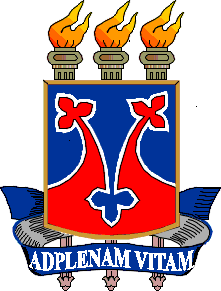 